Detta reklammail skickades ut till nationerna i början av hösten och bar bra frukt. Se gärna till att det går att klicka på länken till hemsidan!  
Adresser:1q@kalmarnation.se, 1q@uplandsnation.se, 1q@v-dala.se, 1q@smalands.nu, 1q@varmlandsnation.se, 4Q@vastgotanation.se, hvm@ghnation.se, 1q@ostgotanation.se, 1q@gotlandsnation.se, 1Q@goteborgsnation.se---------- Vidarebefordrat meddelande ----------Från: kassor@tupplurarna.seDatum: 14 september 2015 22:51:45 +02:00Ämne: Anlita Tupplurarna i höst!Till: info@tupplurarna.se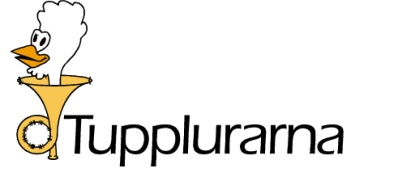 Dags för höstbal? Självklart vill ni då ha livemusik! Tupplurarna spelar fartfylld swing och jazz perfekt för folket att svänga sina lurviga till på släppet. Läs mer på vår hemsida www.tupplurarna.se/hyra. På sidan kan ni också få smakprov på hur det låter när vi spelar. Tveka inte att höra av er om ni har frågor eller för att få en offert. Svar får man bäst på info@tupplurarna.se eller genom att svara på detta mail.Bästa hälsningar Kristofer Karlsson, Tupplurarna